Gezocht: vrijwillige (hulp)koksWil je graag iets betekenen voor wijkbewoners? En hou je van koken?Vindt je het leuk om samen met andere buurtbewoners maaltijden te bereiden? In de Buurtkantine aan de Colensostraat koken wij iedere donderdag maaltijden voor ouderen.De Buurtkantine is een nieuwe plek om samen te komen voor bijvoorbeeld een kop koffie, informatiebijeenkomsten en voor activiteiten door en met de buurt.Op donderdagen
Als (hulp)kok help je mee om een menu samen te stellen, boodschappen te doen, de maaltijden te bereiden, uit te serveren en af te wassen. Uiteraard mag je zelf kosteloos mee-eten. Bij voorkeur ben je minimaal twee keer per maand beschikbaar op donderdagen (ochtend en/of middag). Maar ook als ‘reservekok’ leren we je graag kennen.Eigen kookinitiatief op een andere dag
Heb je zelf een ander kookinitiatief? Zou je het leuk vinden om zelf met een groep buurtbewoners wekelijks te koken en eten? Ook dat bespreken we graag!Je mag je opgeven als individu, maar ook als groepje collega’s, vrienden of kookclub. Neem voor meer informatie contact op met Manon, projectleider Buurtkantine via m.toxopeus@mandelaplein.nl of 06 4299 5374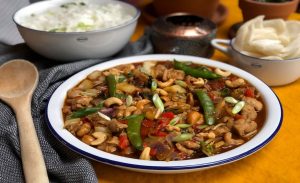 